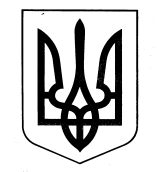 УКРАЇНАДЕПАРТАМЕНТ НАУКИ І ОСВІТИ ХАРКІВСЬКОЇ ОБЛАСНОЇ ДЕРЖАВНОЇ АДМІНІСТРАЦІЇХАРКІВСЬКЕ ОБЛАСНЕ ВИЩЕ УЧИЛИЩЕ ФІЗИЧНОЇ КУЛЬТУРИ І СПОРТУНАКАЗ13.01.2016				  	  Харків			                №27Про запобігання отриманнятравм у зв’язку з ускладненнямпогодних умов	Згідно з листом Департаменту науки і освіти  Харківської обласної державної адміністрації від 13.01.2016 № 21, у зв’язку з ускладненням  погодних умов, можливістю отримання травм унаслідок падіння з дахів будинків та споруд бурульок, а також з метою запобігання виникнення надзвичайних ситуацій та проведення навчально-виховного процесу в звичайному режимі,НАКАЗУЮ:1. Заступнику директора з адміністративно-господарчої роботи Ожго В.В., завідувачу спортивного комплексу Ликову К.Є., заступнику директора з навчальної роботи Вовк А.В., заступнику директора з навчально-методичної роботи Вальковій Л.О.,  заступнику  директора з виховної роботи    Трофименко В.В.: 1.1. Провести з підлеглими їм працівниками та учнями (студентами) позаплановий інструктаж з охорони праці та безпеки життєдіяльності щодо правил безпечної поведінки у відповідних обставинах, обережного поводження на робочому місці, у власному господарстві та під час пересування вулицею (дорогою).Термін: 13 січня 2016 року2. Заступнику директора з адміністративно-господарчої роботи Ожго В.В., завідувачу спортивного комплексу Ликову К.Є.2.1. Провести розчищення відмостків будівель та споруд від снігу, пішохідних доріжок та підходу до училища та посипання їх соляно-піщаною сумішшю.Термін: до 15 січня 2016 року3. Заступнику директора з адміністративно-господарчої роботи Ожго В.В.:
3.1. Взяти під особистий контроль роботу системи опалення та інженерних мереж училища.Термін: постійно  4. Контроль за виконанням даного наказу залишаю за собою.Директор  училища						     		   А.М.Попов Цапцин,   315-06-37